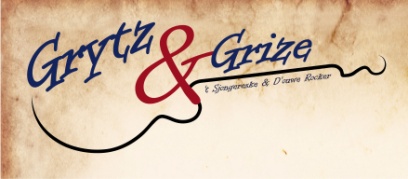 Playlist Grytz & Grize 2013______________________________________________________________________________________Adele				-	Rolling in the deepAdele				- 	Someone like you Alanis Morisette		-	IronicAmy McDonald		-	Mr. Rock and RollAmy McDonald		-	This is the life Amy Winehouse		-	Valerie Anouk				-	SacrificeAretha Franklin		-	Natural womanAretha Franklin		-	RespectAretha Franklin		-	Say a little prayerBeatles			-	All my lovin’Beatles			-	Baby’s in blackBeatles			-	Can’t buy me loveBeatles			-	You’ve got to hide your loveBeatles			-	Norwegian woodBeatles			-	We can work it outBeatles			-	Rock ‘n Roll musicBilly Joel			-	Pianoman Billy Jo Spears		-	Blanket on the groundBirdy				-	People help the people Bob Dylan			-	Make you feel my loveBon Iver			-	Skinny loveBonnie Raitt			-	GuiltyBonnie Raitt			-	Love has no prideBox Tops			-	The letterCanned Heat			-	Going up the countryCaro Emerald			-	Night like thisCarole King			-	You’ve got a friendCCR				-	Bad moon risingCCR				-	Down on the cornerCCR				-	Looking out my backdoorCCR				-	Proud MaryCheap Trick			-	I want you to want meChi Coltrane			-	You were my friendCindy Lauper			-	True colours Dolly Parton			-	I will always love youDolly Parton			-	JoleneDon McLean			-	American Pie Doris Day			-	Que seraDusty Springfield		-	Son of a preachermanEagle Eye Cherry		-	Save tonightEagles				-	DesperadoEddie Hodges			-	Knock on your doorElton John			-	Your songElvis Presley			-	All shook upElvis Presley			-	Blue moon of KentuckyElvis Presley			-	Blue suede shoesElvis Presley			-	Don’t be cruelElvis Presley			-	In the ghettoElvis Presley			-	Love me tenderElvis Presley			-	Return to senderElvis Presley			-	That’s alrightEmmylou Harris		-	I’ll be your baby tonight Everly Brothers		-	Bye bye loveEverly Brothers		-	Wake up little SuzieFats Domino			-	Blueberry HillFats Domino			-	Hello Josephine George Gershwin		-	SummertimeGers Pardoel			-	Ik neem je mee Gnarls Barkley		-	CrazyHerman Hermits		-	No milk todayIlse de Lange			-	I’d be yoursJanis Joplin			-	Me and Bobby McGeeJanis Joplin			-	Mercedes BenzJerry Lee Lewis		-	Great balls of fireJerry Lee Lewis		-	Whole lotta shakin’ going onJohn Denver			-	Country roadsJohn Denver			-	Leaving on a jetplaneJohn Hiatt			-	Have a little faith in meJohn Lennon			-	ImagineJohnny Cash			-	Ring of fireJoni Mitchell			-	Big yellow taxiKatrina & The Waves	-	Walking on sunshine Kings of Leon			-	Use somebodyKiss				-	I was made for loving you Lead Belly			-	Cotton fields Lennard Cohen		-	HallelujahLittle Richard			-	Tutti FruttiLoius Armstrong		-	Wonderful worldLove Affair			-	Everlasting loveMelanie Safka		-	Brand new keyMelanie Safka		-	Look what they’ve done to my song, maMichael Jackson		-	Billy JeanMilow				-	You don’t knowMonkees			-	I’m a believerNancy Sinatra		-	These boots are made for walkin’Natalie Merchant		-	MotherlandNeil Young			-	Comes a timeNina Simone			-	Ain’t got no, I got lifeNorah Jones			-	SunriseOasis				-	Wonderwall Paul Simon			-	Me and Julio down by the schoolyardPointer Sisters		-	FirePointer Sisters		- 	I’m so excitedPrince				-	Purple rainQueen				-	Crazy little thing called loveRay Charles			-	Crying timeRay Charles			-	Hallelujah I just love her soRay Charles			-	Hit the road JackRay Charles			-	Mess around REM				-	Losing my religionRolling Stones		-	As tears go byRolling Stones		-	Ruby TuesdayRolling Stones		-	Route 66Sam Cooke			-	Wonderful worldSam the Sham and…		-	Wholly Bully Shocking Blue		-	VenusSting				-	Fields of goldTammy Wynette		-	Stand by your manThe Judds			-	Why not meTrini Lopez			-	If I had a hammerTumbleweeds		-	Somewhere betweenVan Morisson			-	Crazy love4 Non Blondes		-	What’s up Friestalig werk ______________________________________________________________________________________Grytz & Grize			-	Bliuw by my Grytz & Grize			-	De dei is ferrûnGrytz & Grize			-	Ik wol it allerleafstGrytz & Grize			-	Fertize yn tinzen Grytz & Grize			-	KanjerGrytz & Grize			-	Rintsje fan Rien Grytz & Grize			-	Sliepferske Grytz & Grize			-	Te let Grytz & Grize			- 	TichterbyGrytz & Grize			-	Tuike oan Grytz & Grize			-	Ûnberikber Grytz & Grize			-	ÛngerestGurbe Douwstra 		-	Cliffs of Moher Piter Wilkens			-	Wite fûgel 